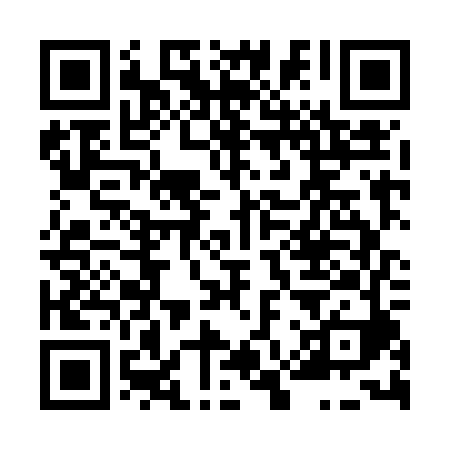 Ramadan times for Bestviny, Czech RepublicMon 11 Mar 2024 - Wed 10 Apr 2024High Latitude Method: Angle Based RulePrayer Calculation Method: Muslim World LeagueAsar Calculation Method: HanafiPrayer times provided by https://www.salahtimes.comDateDayFajrSuhurSunriseDhuhrAsrIftarMaghribIsha11Mon4:284:286:1712:054:005:545:547:3712Tue4:264:266:1512:054:025:565:567:3813Wed4:244:246:1312:054:035:585:587:4014Thu4:214:216:1112:044:045:595:597:4215Fri4:194:196:0812:044:066:016:017:4416Sat4:174:176:0612:044:076:036:037:4617Sun4:144:146:0412:044:086:046:047:4718Mon4:124:126:0212:034:106:066:067:4919Tue4:094:096:0012:034:116:076:077:5120Wed4:074:075:5712:034:126:096:097:5321Thu4:044:045:5512:024:136:116:117:5522Fri4:024:025:5312:024:156:126:127:5723Sat3:593:595:5112:024:166:146:147:5924Sun3:573:575:4912:024:176:156:158:0025Mon3:543:545:4612:014:186:176:178:0226Tue3:523:525:4412:014:206:196:198:0427Wed3:493:495:4212:014:216:206:208:0628Thu3:473:475:4012:004:226:226:228:0829Fri3:443:445:3812:004:236:236:238:1030Sat3:413:415:3512:004:246:256:258:1231Sun4:394:396:3312:595:267:277:279:141Mon4:364:366:3112:595:277:287:289:162Tue4:334:336:2912:595:287:307:309:183Wed4:314:316:2712:595:297:317:319:204Thu4:284:286:2512:585:307:337:339:225Fri4:254:256:2212:585:317:357:359:256Sat4:224:226:2012:585:327:367:369:277Sun4:204:206:1812:575:347:387:389:298Mon4:174:176:1612:575:357:397:399:319Tue4:144:146:1412:575:367:417:419:3310Wed4:114:116:1212:575:377:427:429:35